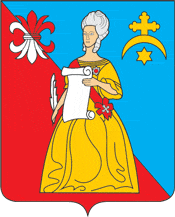 АДМИНИСТРАЦИЯГородского поселения «Город Кремёнки»Жуковского района Калужской областиПОСТАНОВЛЕНИЕ    05 апреля 2017 года                                                                                                     №  40-п                                                                                                                           г.КремёнкиВ соответствии с Федеральным законом от 19 июня 2004 года № 54-ФЗ “О собраниях, митингах, демонстрациях, шествиях и пекитированиях”, Законом Калужской области от 21 декабря 2012 года № 364-ОЗ “Об отдельных вопросах проведения публичных мероприятий на территории Калужской области”, Федеральным законом от 6 октября 2003 года № 131-ФЗ “Об общих принципах местного самоуправления в Российской Федерации”, Уставом муниципального образования городского поселения “Город Кременки”ПОСТАНОВЛЯЮ:1.Утвердить перечень специально отведенных мест для проведения на территории муниципального образования городского поселения «Город Кременки» публичных мероприятий и культурно-массовых мероприятий (парадов, ярмарок и иных подобных мероприятий), осуществляемых по решению органов государственной власти Калужской области или органов местного самоуправления муниципальных образований Калужской области в связи с празднованием дней воинской славы и памятных дат России, нерабочих праздничных дней, установленных законодательством Российской Федерации, а также праздничных дней, установленных правовыми актами органов государственной власти Калужской области, органов местного самоуправления муниципальных образований Калужской области и органов местного самоуправления городского поселения «Город Кременки».2. Обеспечить проведение публичных и культурно-массовых мероприятий согласно перечню специально отведенных мест для проведения публичных и культурно-массовых мероприятий, утвержденному пунктом 1 настоящего Постановления.3. Настоящее Постановление опубликовать (обнародовать).Глава Администрации  городского поселения " Город Кремёнки"                                                         Т.Д. Калинкина УтвержденПостановлением Администрации городского поселения «Город Кременки»             от 05.04.2017г.   № 40-пПЕРЕЧЕНЬ СПЕЦИАЛЬНО ОТВЕДЕННЫХ МЕСТ ДЛЯ ПРОВЕДЕНИЯ ПУБЛИЧНЫХ И КУЛЬТУРНО-МАССОВЫХ МЕРОПРИЯТИЙДля проведения публичных мероприятийПлощадка возле дома 11 по улице  МираДля проведения культурно-массовых мероприятийПлощадка возле дома 11 по улице  МираМемориальный комплекс «Кременки»  (ул. Мира д. 12)Парк им. И.Г. Захаркина (пересечение улиц Дашковой и Школьной)Исполнитель:Ведущий эксперт по правовым вопросам                                         Е.В. ИльиныхСогласовано:Зам. Главы Администрации ГП «Город Кременки»                           Г.Л. ФедоровРассылка:Дело – 1 Газета-1Сайт-1НПА-1